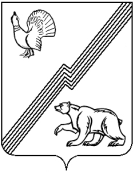 ПРЕДСЕДАТЕЛЬ ДУМЫ ГОРОДА ЮГОРСКАХанты-Мансийского автономного округа-Югры ПОСТАНОВЛЕНИЕот 30 ноября 2018 года                                                                                                                   № 11О внесении изменения в постановление председателя Думы города Югорска от 24.09.2018 № 8 «Об утверждении Положения о порядке получения разрешения на участие муниципальными служащими  Думы  города Югорска, контрольно-счётной палаты города Югорска в управлении некоммерческими организациями в качестве единоличного исполнительного органа или вхождения в состав их коллегиальных органов управления»В соответствии с Федеральным законом от 30.10.2018 № 382-ФЗ «О внесении изменений в отдельные законодательные акты Российской Федерации»:1. Внести в приложение к постановлению председателя Думы города Югорска от 24.09.2018 № 8 «Об утверждении Положения о порядке получения разрешения на участие муниципальными служащими  Думы  города Югорска, контрольно-счётной палаты города Югорска в управлении некоммерческими организациями в качестве единоличного исполнительного органа или вхождения в состав их коллегиальных органов управления» изменение, изложив пункт 1 в следующей редакции:«1. Настоящее Положение разработано в соответствии с пунктом 3 части 1 статьи 14 Федерального закона от 02.03.2007 № 25-ФЗ «О муниципальной службе в Российской Федерации» и регулирует порядок получения муниципальными служащими Думы  города Югорска, контрольно-счётной палаты города Югорска (далее – муниципальный служащий) разрешения представителя нанимателя на участие на безвозмездной основе в управлении общественной организацией (кроме политической партии и органа профессионального союза, в том числе выборного органа первичной профсоюзной организации, созданной в Думе города Югорска, контрольно-счётной палате города Югорска соответственно), жилищным, жилищно-строительным, гаражным кооперативами, садоводческим, огородническим, дачным потребительскими кооперативами, товариществом собственников недвижимости в качестве единоличного исполнительного органа или вхождение в состав их коллегиальных органов управления (далее – участие в управлении некоммерческой организацией).».2. Опубликовать постановление в официальном печатном издании города Югорска и разместить на официальном сайте органов местного самоуправления города Югорска.3. Настоящее постановление вступает в силу после его официального опубликования.Председатель Думы города Югорска                                                                          В.А. Климин